Shatyrov Maksym ValeriyovichExperience:Documents and further information:3-Ð³Ð¾Ð´Ð° ÑÐ²Ð°ÑÑÐ¸ÐºÐ¾Ð¼ 4-ÑÐ¾Ð³Ð¾ ÑÐ°Ð·ÑÑÐ´Ð° Ð½Ð° ÑÑÐ´Ð¾ÑÐµÐ¼Ð¾Ð½ÑÐ½Ð¾Ð¼ Ð·Ð°Ð²Ð¾Ð´Ðµ.01.01.2007 / 25.06.2010Position applied for: Fitter-WelderDate of birth: 15.05.1987 (age: 30)Residence permit in Ukraine: NoCountry of residence: UkraineCity of residence: IzmailPermanent address: 77, Lomonosova strContact Tel. No: +38 (067) 117-16-63E-Mail: maksym150587@rambler.ruU.S. visa: NoE.U. visa: NoUkrainian biometric international passport: Not specifiedDate available from: 21.05.2013English knowledge: ModerateMinimum salary: 1500 $ per month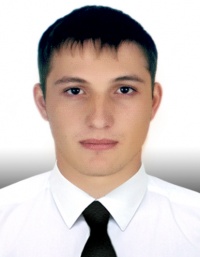 PositionFrom / ToVessel nameVessel typeDWTMEBHPFlagShipownerCrewingMotorman 2nd class05.12.2011-14.03.2012Kapitan ShyriaginGeneral Cargo3839SKL1700ComorosEast Shipping Limited&mdash;Motorman 2nd class09.07.2010-09.12.2010Volgo-Balt 115General Cargo3450Shkoda1030CambodiaEast Shipping Limited&mdash;Welder22.07.2012-00.00.0000OdessitGeneral Cargo3450Shkoda1030GiurgiulestiSea traffic shipping ca&mdash;